Hope Valley Climate Action     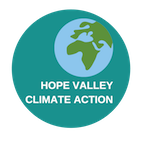 Travelling Light project LeaderHope Valley Climate Action is recruiting a leader for our national sustainable transport pilot project, Travelling Light. HVCA is a Charitable Incorporated Organisation taking action on climate change: https://hopevalleyclimateaction.org.ukBackground HVCA is a dynamic and innovative climate action group.  We aim to combat climate change by raising public awareness, initiating practical projects, and influencing public policy.  We have 800 supporters throughout the Hope Valley and beyond. Action Groups on Travel and Transport, Energy and Land lead our work. HVCA activities are co-ordinated by Trustees. HVCA has received support from the Department for Transport for the first year of what we expect to be a five-year project to decarbonise travel into and within the Hope Valley. We aim to make walking and cycling the first option for short journeys, increase the uptake of high-quality public transport, and reduce the use of private vehicles. The Project Plan agreed earlier in the year is at https://hopevalleyclimateaction.org.uk/wp-content/uploads/2022/05/HVCA_Travelling_Light_Project_Plan_January_20222.pdfThe jobThis is an exciting opportunity to lead a nationally innovative project. Travelling Light aims to be a beacon for sustainable travel in rural areas, with particular reference to National Parks and other much-visited landscapes. The project leader has an opportunity to make their mark at the forefront of change in the way in which we all travel.TasksProvide strategic leadership for Travelling Light, linking long term ambition to practical action in the areaDeliver the outputs and secure the outcomes described in the first-year planLead  representation of the project , including communication with the Department for Transport, comparable projects elsewhere in the UK and Europe, key stakeholders such as Derbyshire County Council, the Peak District National Park Authority and transport operators, and the local community and visitorsManage a small staff team and volunteers and the project budget.Helping secure funding for the remaining four years of the project.The personApplicants need to demonstrate:Leadership ability: vision, energy, personal commitment to tackling climate changeUnderstanding of transport policy and practiceGreat interpersonal communication skills; creativity and imagination; ability to inspire volunteers and partner organisationsExcellent organisational skills; familiarity with project management; able to prioritise competing tasksResilience; willingness to handle conflict; a self-starter; flexibility in working patternsUnderstanding of the Hope Valley.TermsThere will be a twelve-month initial contract from 1 August 2022. The post is based on 37 hours per week, but HVCA is open to discussion about how this is organised. The salary is £34,000 plus expenses and pension contribution. The post holder will be expected to work from home and to operate flexibly to meet the requirements of the job. HVCA will contribute £100 per month to local travel and the cost of home working. If the first year is successful we expect the post to continue for a further four years.How to applyIf you would like more information or an informal discussion, please contact Roger Clarke, HVCA travel and transport convenor, at clarkerogerm@gmail.com  To apply, please submit a CV and a covering email describing your skills and experience and how you would meet the requirements of the job to Roger by midnight on 3rd July.  Interviews will take place at a mutually agreed time in July.